UNIVERSITETET 
I OSLO Institutt for litteratur, områdestudier og europeiske språk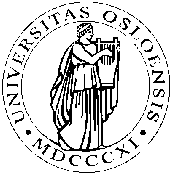 HJEMMEEKSAMEN2014/HØST1 (én) sideBokmålSPA4110 - Gullalderspansk: selvvalgte spesifikke emnerVarighet: 3 dager							17. – 20. november 2014Besvarelsen leveres i emnets fellesrom i Fronter innen kl. 14.00 på innleveringsdagen.Bruk Times New Roman, 12. pkt, halvannen linjeavstand. I topptekstfeltet skriver du kandidatnummer, emnekode og semester. Husk også at alle sider skal nummereres.Forsiden skal inneholde: 1) kandidatnummer (fire siffer, hentes fra StudentWeb) 2) emnekode og emnenavn 3) semester og år.Husk at besvarelsen skal være anonym, kandidatens navn skal ikke brukes, kun kandidatnummer.Lykke til!_____________________________________________________________________________Oppgaven:Características morfológicas del español del Siglo de Oro_____________________________________________________________________________Hvis du ønsker begrunnelse: Ta kontakt med sensor innen 1 uke etter at sensuren er kunngjort i StudentWeb. Oppgi navn og kandidatnummer. Sensor bestemmer om begrunnelsen gis skriftlig eller muntlig.